Healthcare and Health Tech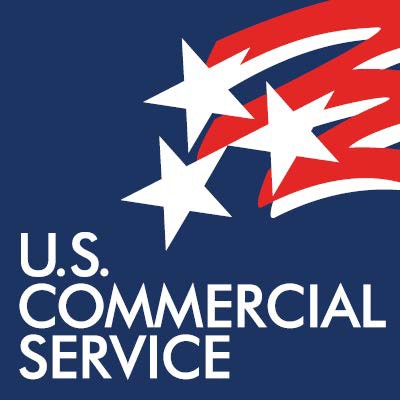 TRADE LEAD REQUESTSThank you for your interest in sourcing products and services in the U.S.A. To match your request with potentialsuppliers, please provide the information requested below and return it to the U.S. Commercial Service.COMPANY NAME Ministry of Health Ministry of HealthADDRESS(street / city / State orProvince / Postal code)Henck Arronstraat 60-64, ParamariboHenck Arronstraat 60-64, ParamariboCOUNTRYSurinameSurinameWEBSITEhttps://gov.sr/ministeries/ministerie-van-volksgezondheid/https://gov.sr/ministeries/ministerie-van-volksgezondheid/CONTACT NAME & TITLE Mr. Surodj Soekhai, Procurement Specialist PIU Health Services Improvement Project Mr. Surodj Soekhai, Procurement Specialist PIU Health Services Improvement ProjectEMAILprocurement.hsip@gmail.comprocurement.hsip@gmail.comTELEPHONE(597) 410-441Cell:COMPANY ACTIVITYDistributor/Representative xGovernment Export Management/Trading CompanyManufacturer Service Provider Others (please specify)Distributor/Representative xGovernment Export Management/Trading CompanyManufacturer Service Provider Others (please specify)EMPLOYEES <5	5-9	10-50	50-100	100-499	500-999	>1000 <5	5-9	10-50	50-100	100-499	500-999	>1000BRIEF DESCRIPTION OF YOUR COMPANY(including when founded)U.S. COMPANIES YOUR BUSINESS REPRESENTS (ifapplicable)DESCRIPTION OF GOODS, SERVICES OR TARGETCOMPANY (specifications, quantities, recurring shipments, registration, license etc.) Attach addition info if neededMedical supplies for Chronic Care Start-UpMedical supplies for Chronic Care Start-UpINDUSTRY SECTORHealthHealthPAYMENT AND SHIPPINGTERMSWHAT TYPE OF BUSINESSARRANGEMENT?Distributor/Wholesaler Agent/Sales Representative Joint Venture PartnerLicensee	Franchisee Other (please specify)Distributor/Wholesaler Agent/Sales Representative Joint Venture PartnerLicensee	Franchisee Other (please specify)DEADLINEApril 17, 2023April 17, 2023ADDITIONAL INFORMATIONThe Republic of Suriname has received financing from the Inter-American Development Bank (IDB) and intends to apply part of the proceeds to payments under the project Health Services Improvement Project, “Purchase of medical supplies for Chronic Care Start-Up”.The Republic of Suriname has received financing from the Inter-American Development Bank (IDB) and intends to apply part of the proceeds to payments under the project Health Services Improvement Project, “Purchase of medical supplies for Chronic Care Start-Up”.